The Essex West Achievement award is designed to recognise those young members under 18 years old who stand out from the crowd and are an inspiration to others.Criteria Exceptional observance of the promise or law which demonstrates the true spirit of guiding. Another member of Girlguiding must support this nomination, ideally this should be a young member. All applications must be made without the knowledge of the nominee or her family. Any leader may make an application.Please explain what the young member has done and why this should be recognised:Please send the completed form to the Awards Chairman        sylviapartridge@btinternet.comEssex WestAchievement Award for Young Members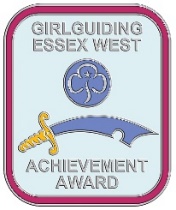 Name of nominee:                                      DOB:                 Name of nominee:                                      DOB:                 Unit:                         District: Membership number:   This application is made by Name:            Signed: _________________________________Date:  Role:                                Unit:Membership number:This application is supported byName: Signed: 	Date: Role:                               Unit:Membership number:This application is supported byName: Signed: 	Date: Role:                               Unit:Membership number: